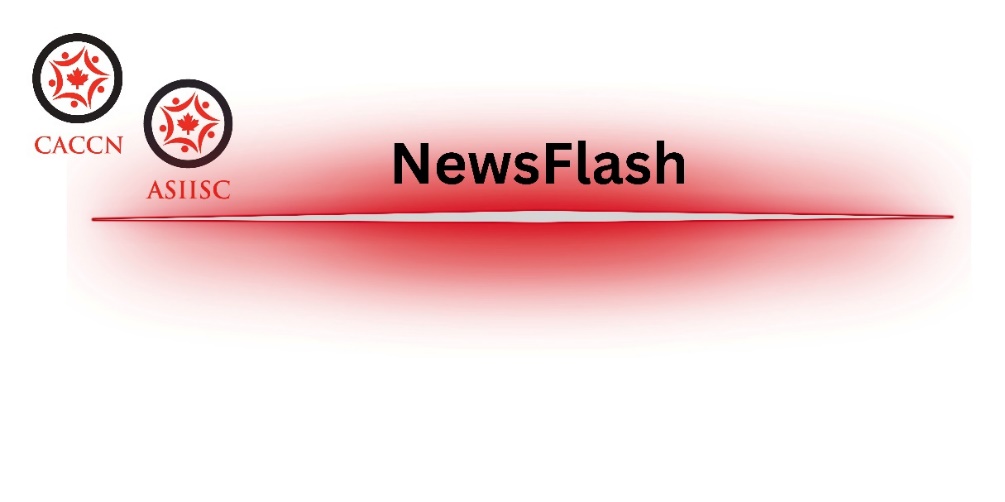 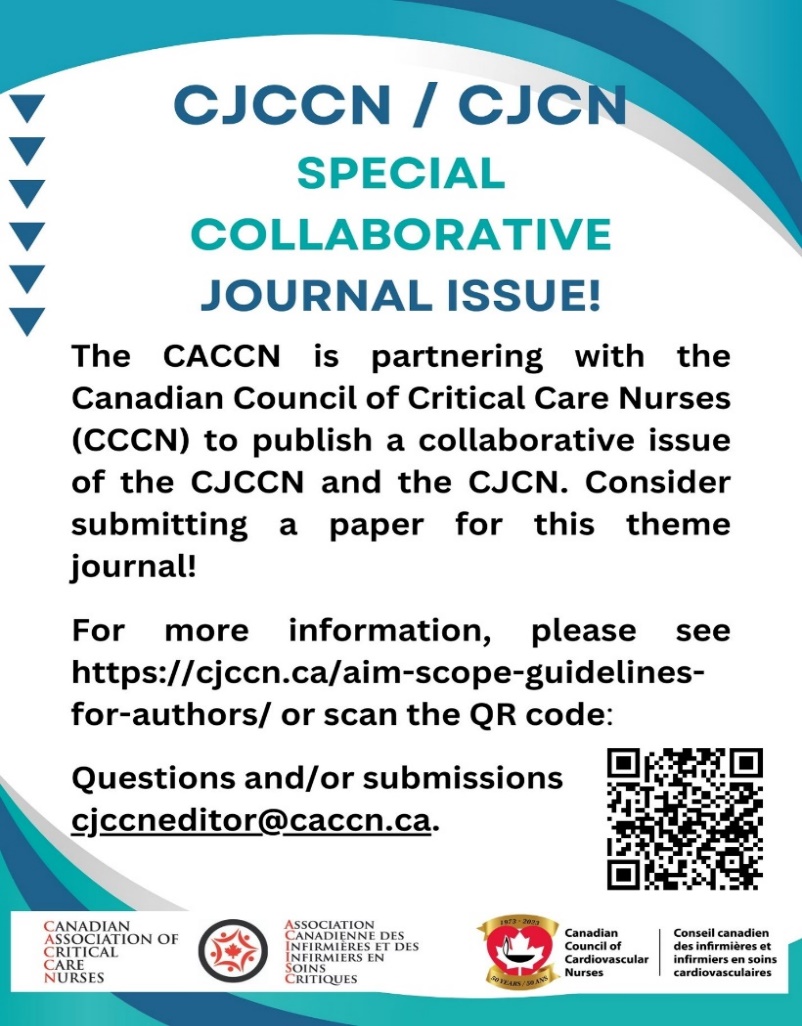 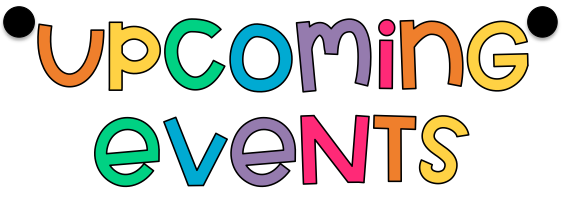 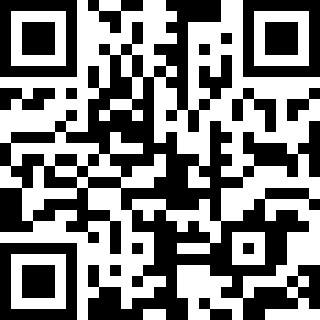 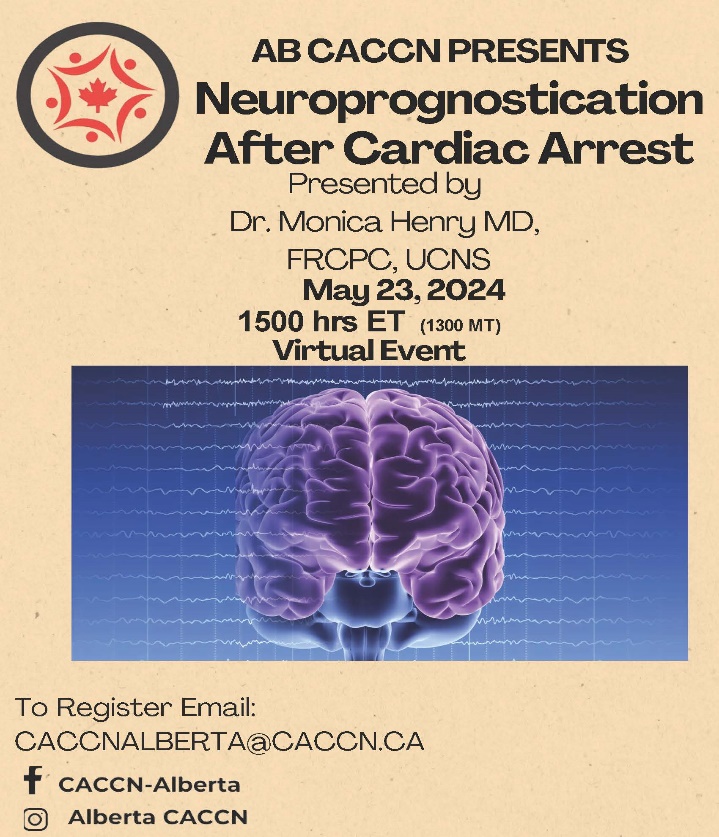 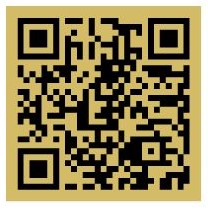 CACCN Events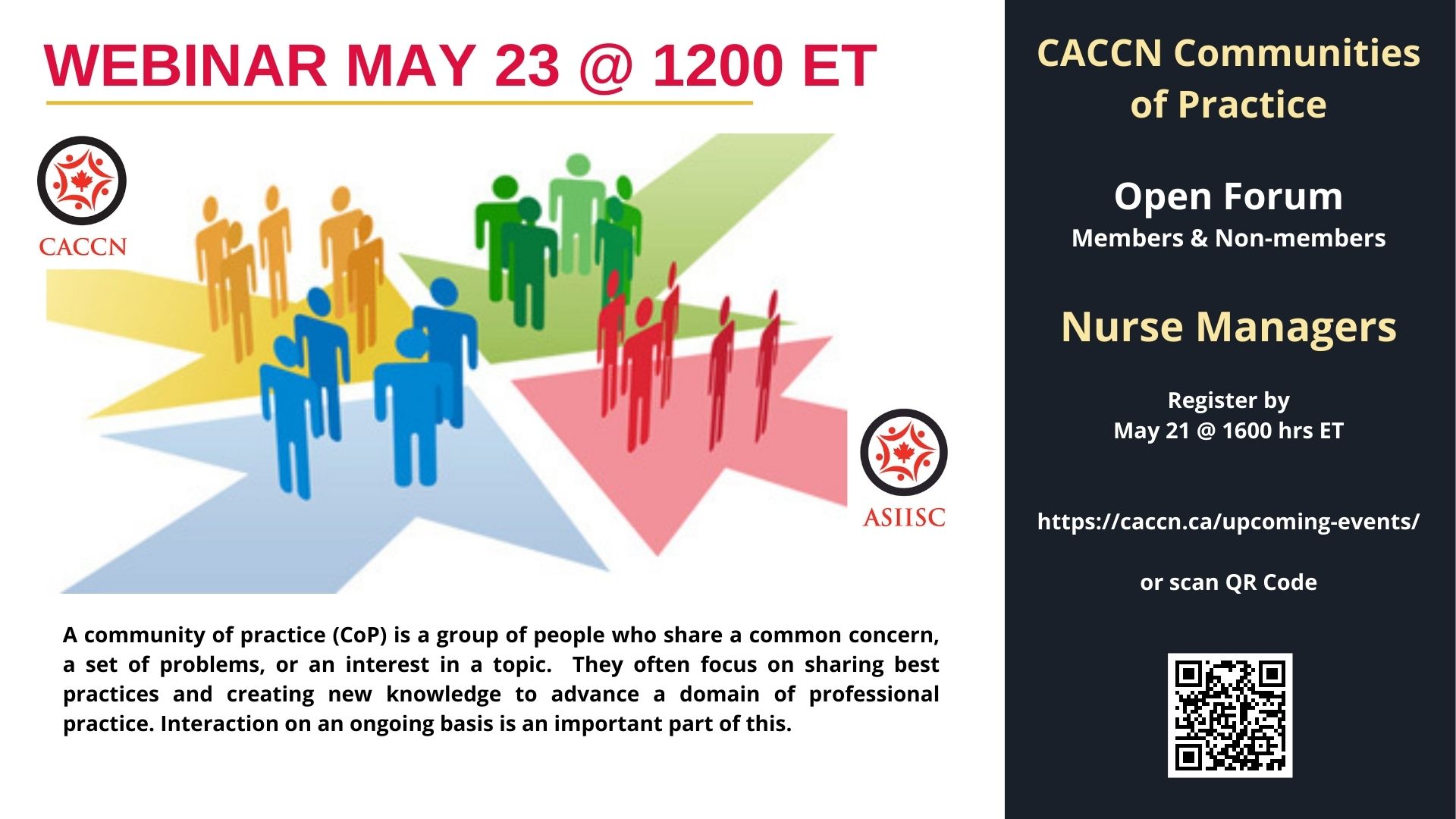 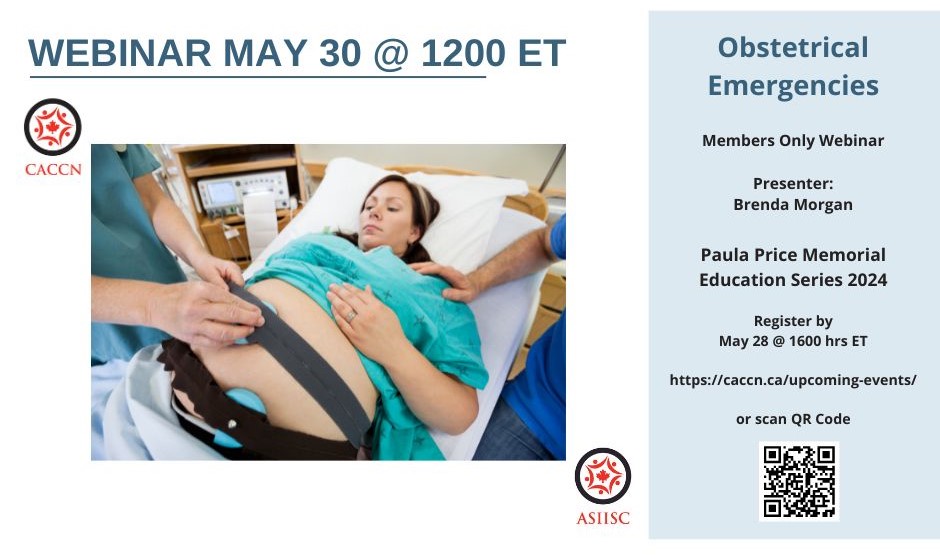 BBraun Sharing Expertise AwardCriteria  Presented to an individual who exhibits stellar leadership and mentoring abilities in critical care.  Award:  Conference Tuition, Travel Bursary, Hotel Bursary to a maximum of $1750Spacelabs Innovative Project AwardsCriteria Presented to a critical care nurse or group of critical care nurses who develop a project that will enhance their professional development.  Awards:   1st Place $1000 and 2nd Place $ 500 OR Two Awards: $750Brenda Morgan Leadership Excellence Award
Criteria Presented to a critical care nurse who, on a consistent basis demonstrates outstanding performance in leadership in CACCN and critical care.   Award: Trophy and $1000Canadian Intensive Care Week “Spotlight” Challenge AwardCriteria Presented to a group of critical care nurses who develop an activity and/or event to profile their local Critical Care Team during Canadian Intensive Care Week held annually in October.
Bursary: $500Chasing Excellence AwardCriteria Presented to a critical care nurse who consistently demonstrates excellence in critical care nursing practice.  Award: $ 1000Graduate Education BursaryCriteria Presented to assist critical care nurses to pursue Master’s or Doctoral education with a focus on critical care nursing​.  Bursary: $1000 Research GrantGrant CriteriaAwarded to a critical care nurse who is the investigator of a research study that is relevant to the practice of critical care nursing.   Grant:  $2500 